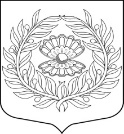                                  Администрация                                                                                                     
                                                                             Муниципального образования
                                                                          «Нежновское сельское поселение»
                                                                               муниципального образования 
                                                                       «Кингисеппский муниципальный район» 
                                                                                   Ленинградской области                                                                                                                                ПОСТАНОВЛЕНИЕ. 21.04.2021                                                                                          №  42Об определении управляющей организации, временно исполняющей обязанности по управлению многоквартирными домамиВ целях недопущения нарушения прав граждан и создания угрозы проживания в многоквартирных домах на территории МО «Нежновское сельское поселение», в соответствии со статьей 161 Жилищного Кодекса Российской Федерации, Правилами определения управляющей организации для управления многоквартирным домом, в отношении которого собственниками помещений в многоквартирном доме не выбран способ управления таким домом или выбранный способ управления не реализован, не определена управляющая организация, утвержденными постановлением Правительства Российской Федерации от 21.12.2018 № 1616, Постановлением Администрации МО «Нежновское сельское поселение» от 21.04.2021 № 41 «Об утверждении перечня управляющих организаций для управления многоквартирным домом на территории                                                                                                             МО «Нежновское сельское поселение», в отношении которого собственниками помещений  в многоквартирном доме не выбран способ управления таким домом или выбранный способ управления не реализован, не определена управляющая организация»,ПОСТАНОВЛЯЮ:Определить ООО «Сити Сервис» (ИНН 4726002654, ОГРН 1164704058067) управляющей организацией для осуществления управления многоквартирными домами, согласно адресному списку многоквартирных домов (Приложение № 1).ООО «Сити Сервис» с 21.04.2021 до определения результатов конкурса по отбору управляющих организаций для управления многоквартирными домами в соответствии с Постановлением Правительства Российской Федерации от 06.02.2006 № 75 «О порядке проведения органом местного самоуправления открытого конкурса по отбору управляющей организации для управления многоквартирным домом», осуществлять управление многоквартирными домами, согласно адресному списку многоквартирных домов (Приложение № 1).Определить перечень работ и услуг, выполняемый управляющей организацией, а также размер платы за содержание жилого помещения, согласно Приложению № 2 к настоящему постановлению.Администрации МО «Нежновское сельское поселение»:Направить копию настоящего постановления в течение одного рабочего дня после даты его принятия в орган исполнительной власти субъекта Российской Федерации, осуществляющей региональный государственный жилищный надзор.Обеспечить в течение пяти рабочих дней после даты принятия настоящего постановления размещение его на информационных стендах, расположенных в подъездах многоквартирных домов, согласно адресному списку многоквартирных домов (Приложение № 1).В течение одного рабочего дня после даты принятия настоящего постановления разместить его в государственной информационной системе жилищно-коммунального хозяйства.Опубликовать настоящее постановление в официальных средствах массовой информации и разместить на официальном сайте МО «Нежновское сельское поселение»Настоящее постановление вступает в силу со дня его подписания.Контроль за исполнением настоящего постановления оставляю за собой.Глава администрации   МО «Нежновское сельское поселение»                                                                                                 Приложение №1 к постановлению Администрации МО «Нежновское сельское поселение» от 21.04.2021 № 42Перечень многоквартирных домов, в отношении которых собственниками помещений в многоквартирном доме не выбран способ управления такими домами или выбранный способ управления не реализован, не определенауправляющая организация.Ленинградская область, Кингисеппский район, д. Нежново, дом № 1Ленинградская область, Кингисеппский район, д. Нежново, дом № 2Ленинградская область, Кингисеппский район, д. Нежново, дом № 4Ленинградская область, Кингисеппский район, д. Вассакара, дом № 23 5. Ленинградская область, Кингисеппский район, д.Большое Стремление, ул.       Озёрная, дом № 57   6.Ленинградская область, Кингисеппский район, д. Пейпия, ул. Копанское озеро, дом № 1        7.Ленинградская область, Кингисеппский район, д. Пейпия, ул. Копанское озеро, дом № 2 Ленинградская область, Кингисеппский район, д. Пейпия, ул. Копанское озеро, дом № 3Приложение № 2 к постановлению Администрации МО «Нежновское сельское поселение»                                                                                                                                      от 21.04.2021 № 42Перечень и периодичность работ и услуг по содержанию и ремонту общего имущества помещений в многоквартирном доме, включающий размер платы за содержание и ремонт жилого помещения№ п/пПеречень обязательных работ (услуг)ПериодичностьИзмерительСтоимость на кв.м. в мес., руб.2. 2-этажный жилой дом со всеми видами благоустройства, с ВДГО2. 2-этажный жилой дом со всеми видами благоустройства, с ВДГО2. 2-этажный жилой дом со всеми видами благоустройства, с ВДГО2. 2-этажный жилой дом со всеми видами благоустройства, с ВДГО2. 2-этажный жилой дом со всеми видами благоустройства, с ВДГО2. 2-этажный жилой дом со всеми видами благоустройства, с ВДГО2. 2-этажный жилой дом со всеми видами благоустройства, с ВДГО2. 2-этажный жилой дом со всеми видами благоустройства, с ВДГО2. 2-этажный жилой дом со всеми видами благоустройства, с ВДГО2. 2-этажный жилой дом со всеми видами благоустройства, с ВДГО2. 2-этажный жилой дом со всеми видами благоустройства, с ВДГО1. Содержание общедомового имущества:1. Содержание общедомового имущества:1. Содержание общедомового имущества:1. Содержание общедомового имущества:1. Содержание общедомового имущества:1. Содержание общедомового имущества:1. Содержание общедомового имущества:1. Содержание общедомового имущества:1. Содержание общедомового имущества:1. Содержание общедомового имущества:1. Содержание общедомового имущества:1. Содержание общедомового имущества:1. Содержание общедомового имущества:1.1.1.1.Уборка придомовой территорииУборка придомовой территориируб./кв.м.руб./кв.м.руб./кв.м.3,243,241.1.1.1.1.1.Зимний  периодЗимний  период3,243,24Уборка мусора с придомовой территорииУборка мусора с придомовой территории6 раз  в неделю6 раз  в неделю6 раз  в неделю6 раз  в неделю0,270,27Очистка урн от мусораОчистка урн от мусора6  раз в неделю6  раз в неделю6  раз в неделю6  раз в неделю0,200,20Сдвижка и подметание снега,  очистка территории от наледи  с  обработкой  противогололёдными  средствамиСдвижка и подметание снега,  очистка территории от наледи  с  обработкой  противогололёдными  средствами По мере необходимости с обеспечением безопасного прохода пешеходов По мере необходимости с обеспечением безопасного прохода пешеходов По мере необходимости с обеспечением безопасного прохода пешеходов По мере необходимости с обеспечением безопасного прохода пешеходов1,401,40Очистка  крышек ливневых  колодцев, входов в технические помещения от снегаОчистка  крышек ливневых  колодцев, входов в технические помещения от снега По мере необходимости  По мере необходимости  По мере необходимости  По мере необходимости 0,100,10Очистка кровли и козырьков подъездов от снега и скалывание (сбивание) сосулекОчистка кровли и козырьков подъездов от снега и скалывание (сбивание) сосулек По мере необходимости  По мере необходимости  По мере необходимости  По мере необходимости 0,270,27Механизированная уборка территорииМеханизированная уборка территории По мере необходимости  По мере необходимости  По мере необходимости  По мере необходимости 1,001,00 По мере необходимости  По мере необходимости  По мере необходимости  По мере необходимости 1,001,001.1.2.1.1.2.Летний периодЛетний период3,243,24Подметание придомовой территории и дни без осадков и в дни с осадками до 2 см.Подметание придомовой территории и дни без осадков и в дни с осадками до 2 см.6 раз  в неделю6 раз  в неделю6 раз  в неделю6 раз  в неделю0,560,56Уборка мусора с придомовой территории, с газоновУборка мусора с придомовой территории, с газонов6 раз  в неделю6 раз  в неделю6 раз  в неделю6 раз  в неделю0,430,43Очистка урн от мусораОчистка урн от мусора6 раз  в неделю6 раз  в неделю6 раз  в неделю6 раз  в неделю0,100,10Покос газонов и уборка травыПокос газонов и уборка травы2 раза в год2 раза в год2 раза в год2 раза в год0,680,68Очистка кровли и козырьков  от мусораОчистка кровли и козырьков  от мусора2 раза в год2 раза в год2 раза в год2 раза в год0,270,27Механизированная уборка территорииМеханизированная уборка территории По мере необходимости  По мере необходимости  По мере необходимости  По мере необходимости 1,001,00Подрезка  кустарников и аарийных  веток  деревьевПодрезка  кустарников и аарийных  веток  деревьевПо мере необходимости По мере необходимости По мере необходимости По мере необходимости 0,200,20По мере необходимости По мере необходимости По мере необходимости По мере необходимости 0,200,201.2.1.2.Содержание подвалов,
технических подполий, чердаков ( при наличии  )Содержание подвалов,
технических подполий, чердаков ( при наличии  )руб./кв.м.руб./кв.м.руб./кв.м.0,420,42Уборка подвалов, технических подполий и чердаковУборка подвалов, технических подполий и чердаков2 раза в год2 раза в год2 раза в год2 раза в год0,320,32Закрытие входов в подвальные и чердачные помещения на запорные  устройстваЗакрытие входов в подвальные и чердачные помещения на запорные  устройствапо мере необходимости по мере необходимости по мере необходимости по мере необходимости 0,100,101.3.1.3.Уборка  лестничных клетокУборка  лестничных клетокруб./кв.м.руб./кв.м.руб./кв.м.2,142,141.3.1.1.3.1.Мытье  полов лестничных площадок и лестниц всего подъездаМытье  полов лестничных площадок и лестниц всего подъезда1 раз в месяц1 раз в месяц1 раз в месяц1 раз в месяц0,280,281.3.2.1.3.2.Влажное подметание полов лестничных площадокВлажное подметание полов лестничных площадок1 раз в неделю1 раз в неделю1 раз в неделю1 раз в неделю1,301,301.3.3.1.3.3.Влажная протирка перил и поручней, ручек, почтовых ящиков, входных подъездных и подвальных дверейВлажная протирка перил и поручней, ручек, почтовых ящиков, входных подъездных и подвальных дверей2 раза в год2 раза в год2 раза в год2 раза в год0,120,121.3.4.1.3.4.Уборка рекламной продукции, бесплатных газет, объявлений с почтовых ящиков, входных подъездных и подвальных дверей, досок объявленийУборка рекламной продукции, бесплатных газет, объявлений с почтовых ящиков, входных подъездных и подвальных дверей, досок объявленийпо необходимостипо необходимостипо необходимостипо необходимости0,200,201.3.5.1.3.5.Мытье подоконников, окон в местах общего пользованияМытье подоконников, окон в местах общего пользования2 раза в год2 раза в год2 раза в год2 раза в год0,200,201.3.6.1.3.6.Влажная протирка отопительных приборов, электрических этажных щитов (шкафов для электросчетчиков и слаботочных устройств), светильников в местах общего пользованияВлажная протирка отопительных приборов, электрических этажных щитов (шкафов для электросчетчиков и слаботочных устройств), светильников в местах общего пользования2 раза в год2 раза в год2 раза в год2 раза в год0,020,021.3.7.1.3.7.Обметание пыли с потолков, стенОбметание пыли с потолков, стен2 раза в год2 раза в год2 раза в год2 раза в год0,020,021.4.1.4.Обслуживание отдельных строительных элементовОбслуживание отдельных строительных элементовруб./кв.м.руб./кв.м.руб./кв.м.0,320,32Осморт стороительных элементовОсморт стороительных элементов2 раза в год2 раза в год2 раза в год2 раза в год0,200,20Внеочередной осмотр с составлением  описи работВнеочередной осмотр с составлением  описи работпо мере необходимостипо мере необходимостипо мере необходимостипо мере необходимости0,120,121.5.1.5.Обслуживание внутридомовых сетей теплоснабжения, водоснабжения и водоотведенияОбслуживание внутридомовых сетей теплоснабжения, водоснабжения и водоотведенияруб./кв.м.руб./кв.м.руб./кв.м.7,447,44Консервация   и расконсервация системы ЦОКонсервация   и расконсервация системы ЦО1 раз в год, по мере перехода к эксплуатации дома в весенне-летний период1 раз в год, по мере перехода к эксплуатации дома в весенне-летний период1 раз в год, по мере перехода к эксплуатации дома в весенне-летний период1 раз в год, по мере перехода к эксплуатации дома в весенне-летний период0,160,16Устранение неисправностей трубопроводов и их сопряжений с фитингами, арматурой и приборами ЦО, ГВС, ХВС и канализацииУстранение неисправностей трубопроводов и их сопряжений с фитингами, арматурой и приборами ЦО, ГВС, ХВС и канализациив течение 2 часа с момента поступления заявкив течение 2 часа с момента поступления заявкив течение 2 часа с момента поступления заявкив течение 2 часа с момента поступления заявки1,001,00Отключение радиаторов при их течиОтключение радиаторов при их течив течение 1 часа с момента поступления заявкив течение 1 часа с момента поступления заявкив течение 1 часа с момента поступления заявкив течение 1 часа с момента поступления заявки0,200,20Установка бандажей на трубопроводе при течиУстановка бандажей на трубопроводе при течив течение 2 часовв течение 2 часовв течение 2 часовв течение 2 часов0,080,08Ликвидация засоров стояков и системы внутридомовой канализации, в том числе в помещении Собственника, происшедших не по вине СобственникаЛиквидация засоров стояков и системы внутридомовой канализации, в том числе в помещении Собственника, происшедших не по вине Собственникав течение сутокв течение сутокв течение сутокв течение суток1,001,00Ликвидация засоров системы внутридомовой канализации («лежаков») до первого канализационного колодцаЛиквидация засоров системы внутридомовой канализации («лежаков») до первого канализационного колодцав течение сутокв течение сутокв течение сутокв течение суток1,001,00Заделка свищей и зачеканка раструбовЗаделка свищей и зачеканка раструбовв течение сутокв течение сутокв течение сутокв течение суток0,300,30Гидравлическое испытание системы ЦОГидравлическое испытание системы ЦО1 раз в год1 раз в год1 раз в год1 раз в год2,002,00Наладка и регулировка систем ЦО и ГВС с ликвидацией непрогревов, «воздушных» пробок; промывка трубопроводов и нагревательных приборов (радиаторов), регулировка запорной арматуры.Наладка и регулировка систем ЦО и ГВС с ликвидацией непрогревов, «воздушных» пробок; промывка трубопроводов и нагревательных приборов (радиаторов), регулировка запорной арматуры.в течение сутокв течение сутокв течение сутокв течение суток1,701,701.6.1.6.Обслуживание  внутридомовых электрических сетей, включая аварийное обслуживаниеОбслуживание  внутридомовых электрических сетей, включая аварийное обслуживаниеруб./кв.м.руб./кв.м.руб./кв.м.1,811,81Восстановление поврежденного зануляющего, заземляющего проводникаВосстановление поврежденного зануляющего, заземляющего проводникав течение сутокв течение сутокв течение сутокв течение суток0,210,21Отключение системы питания помещений или силового электрооборудования при повреждении одного из кабелей, питающих многоквартирный домОтключение системы питания помещений или силового электрооборудования при повреждении одного из кабелей, питающих многоквартирный домпри наличии перекидных рубильников в ВРУ-0,4 кВ - в течение 2 часовпри наличии перекидных рубильников в ВРУ-0,4 кВ - в течение 2 часовпри наличии перекидных рубильников в ВРУ-0,4 кВ - в течение 2 часовпри наличии перекидных рубильников в ВРУ-0,4 кВ - в течение 2 часов0,100,10Замена перегоревших электроламп светильниковЗамена перегоревших электроламп светильниковв течение 3 сутокв течение 3 сутокв течение 3 сутокв течение 3 суток0,100,10Укрепление плафонов, светильников и ослабленных участков наружнойУкрепление плафонов, светильников и ослабленных участков наружнойПо мере  необходимостиПо мере  необходимостиПо мере  необходимостиПо мере  необходимости0,100,10Укрепление плафонов, светильников и ослабленных участков наружнойУкрепление плафонов, светильников и ослабленных участков наружнойПо мере  необходимостиПо мере  необходимостиПо мере  необходимостиПо мере  необходимости0,100,10Ремонт и закрытие запирающих устройств групповых этажных щитков  Ремонт и закрытие запирающих устройств групповых этажных щитков  По мере  необходимостиПо мере  необходимостиПо мере  необходимостиПо мере  необходимости0,100,10Ремонт и закрытие запирающих устройств групповых этажных щитков  Ремонт и закрытие запирающих устройств групповых этажных щитков  По мере  необходимостиПо мере  необходимостиПо мере  необходимостиПо мере  необходимости0,100,10Осмотр электрической сети в технических подвалах, подпольях и на чердакахОсмотр электрической сети в технических подвалах, подпольях и на чердаках1 раз в 6 месяцев1 раз в 6 месяцев1 раз в 6 месяцев1 раз в 6 месяцев0,100,10Осмотр электрической сети в технических подвалах, подпольях и на чердакахОсмотр электрической сети в технических подвалах, подпольях и на чердаках1 раз в 6 месяцев1 раз в 6 месяцев1 раз в 6 месяцев1 раз в 6 месяцев0,100,10Проверка сопротивления изоляции электроустановок, кабельных линий и электропроводокПроверка сопротивления изоляции электроустановок, кабельных линий и электропроводок1 раз в 3 года1 раз в 3 года1 раз в 3 года1 раз в 3 года0,260,26Проверка сопротивления изоляции электроустановок, кабельных линий и электропроводокПроверка сопротивления изоляции электроустановок, кабельных линий и электропроводок1 раз в 3 года1 раз в 3 года1 раз в 3 года1 раз в 3 года0,260,26Проверка срабатывания защиты при системе питания с глухозаземленной нейтральюПроверка срабатывания защиты при системе питания с глухозаземленной нейтралью1 раз в три года1 раз в три года1 раз в три года1 раз в три года0,200,20Проверка срабатывания защиты при системе питания с глухозаземленной нейтральюПроверка срабатывания защиты при системе питания с глухозаземленной нейтралью1 раз в три года1 раз в три года1 раз в три года1 раз в три года0,200,20Проверка наличия цепи между заземленными установками и элементами заземленной  установкиПроверка наличия цепи между заземленными установками и элементами заземленной  установки1 раз в три года1 раз в три года1 раз в три года1 раз в три года0,200,20Проверка наличия цепи между заземленными установками и элементами заземленной  установкиПроверка наличия цепи между заземленными установками и элементами заземленной  установки1 раз в три года1 раз в три года1 раз в три года1 раз в три года0,200,20Проведение электротехнических замеров ( сопротивления, изоляции,  фазы-ноль)Проведение электротехнических замеров ( сопротивления, изоляции,  фазы-ноль)согласно требованиям технических  регламентовсогласно требованиям технических  регламентовсогласно требованиям технических  регламентовсогласно требованиям технических  регламентов0,240,24Проведение электротехнических замеров ( сопротивления, изоляции,  фазы-ноль)Проведение электротехнических замеров ( сопротивления, изоляции,  фазы-ноль)согласно требованиям технических  регламентовсогласно требованиям технических  регламентовсогласно требованиям технических  регламентовсогласно требованиям технических  регламентов0,240,24Проверка общедомовых приборов учета электрической энергииПроверка общедомовых приборов учета электрической энергиипо мере необходимости ( в рамках  срока поверки)по мере необходимости ( в рамках  срока поверки)по мере необходимости ( в рамках  срока поверки)по мере необходимости ( в рамках  срока поверки)0,200,201.7.1.7.Обслуживание вентиляционных каналовОбслуживание вентиляционных каналовруб./кв.м.руб./кв.м.руб./кв.м.0,300,301.8.1.8.Аварийное - диспетчерское обслуживаниеАварийное - диспетчерское обслуживаниеруб./кв.м.руб./кв.м.руб./кв.м.1,201,201.9.1.9.Техобслуживание ВДГОТехобслуживание ВДГОруб./кв.м.руб./кв.м.руб./кв.м.0,600,601.10.1.10.Дератизация, дезинсекцияДератизация, дезинсекцияруб./кв.м.руб./кв.м.руб./кв.м.0,300,301.11.1.11.Начисление и печать квитанцийНачисление и печать квитанцийруб./кв.м.руб./кв.м.руб./кв.м.0,470,471.12.1.12.ОДН (ХВС, ГВС, Электроэнергия)ОДН (ХВС, ГВС, Электроэнергия)руб./кв.м.руб./кв.м.руб./кв.м.по фактупо фактуИтого по разделу:Итого по разделу:Итого по разделу:Итого по разделу:Итого по разделу:Итого по разделу:Итого по разделу:Итого по разделу:Итого по разделу:Итого по разделу:Итого по разделу:18,2418,242. Текущий ремонт МКД:2. Текущий ремонт МКД:2. Текущий ремонт МКД:2. Текущий ремонт МКД:2. Текущий ремонт МКД:2. Текущий ремонт МКД:2. Текущий ремонт МКД:2. Текущий ремонт МКД:2. Текущий ремонт МКД:2. Текущий ремонт МКД:2. Текущий ремонт МКД:2. Текущий ремонт МКД:2. Текущий ремонт МКД:2.1.2.1.Текущий ремонт многоквартирного дома (по потребности, согласно утвержденной советом дома сметы на год)Текущий ремонт многоквартирного дома (по потребности, согласно утвержденной советом дома сметы на год)руб./кв.м.руб./кв.м.руб./кв.м.5,005,00Итого по разделу:Итого по разделу:Итого по разделу:Итого по разделу:Итого по разделу:Итого по разделу:Итого по разделу:Итого по разделу:Итого по разделу:Итого по разделу:Итого по разделу:5,005,003. Расходы по управлению МКД3. Расходы по управлению МКД3. Расходы по управлению МКД3. Расходы по управлению МКД3. Расходы по управлению МКД3. Расходы по управлению МКД3. Расходы по управлению МКД3. Расходы по управлению МКД3. Расходы по управлению МКД3. Расходы по управлению МКД3. Расходы по управлению МКД3. Расходы по управлению МКД3. Расходы по управлению МКД3.1.3.1.Расходы по управлению многоквартирным домомРасходы по управлению многоквартирным домомруб./кв.м.руб./кв.м.руб./кв.м.4,764,76Итого по разделу:Итого по разделу:Итого по разделу:Итого по разделу:Итого по разделу:Итого по разделу:Итого по разделу:Итого по разделу:Итого по разделу:Итого по разделу:Итого по разделу:4,764,76ИТОГО ПО СМЕТЕ:ИТОГО ПО СМЕТЕ:ИТОГО ПО СМЕТЕ:ИТОГО ПО СМЕТЕ:ИТОГО ПО СМЕТЕ:ИТОГО ПО СМЕТЕ:ИТОГО ПО СМЕТЕ:ИТОГО ПО СМЕТЕ:ИТОГО ПО СМЕТЕ:ИТОГО ПО СМЕТЕ:ИТОГО ПО СМЕТЕ:28,0028,003. 2-этажный жилой дом с отоплением, ХВС, с канализацией, без ГВС, с ВДГО3. 2-этажный жилой дом с отоплением, ХВС, с канализацией, без ГВС, с ВДГО3. 2-этажный жилой дом с отоплением, ХВС, с канализацией, без ГВС, с ВДГО3. 2-этажный жилой дом с отоплением, ХВС, с канализацией, без ГВС, с ВДГО3. 2-этажный жилой дом с отоплением, ХВС, с канализацией, без ГВС, с ВДГО3. 2-этажный жилой дом с отоплением, ХВС, с канализацией, без ГВС, с ВДГО3. 2-этажный жилой дом с отоплением, ХВС, с канализацией, без ГВС, с ВДГО3. 2-этажный жилой дом с отоплением, ХВС, с канализацией, без ГВС, с ВДГО3. 2-этажный жилой дом с отоплением, ХВС, с канализацией, без ГВС, с ВДГО3. 2-этажный жилой дом с отоплением, ХВС, с канализацией, без ГВС, с ВДГО3. 2-этажный жилой дом с отоплением, ХВС, с канализацией, без ГВС, с ВДГО1. Содержание общедомового имущества:1. Содержание общедомового имущества:1. Содержание общедомового имущества:1. Содержание общедомового имущества:1. Содержание общедомового имущества:1. Содержание общедомового имущества:1. Содержание общедомового имущества:1. Содержание общедомового имущества:1. Содержание общедомового имущества:1. Содержание общедомового имущества:1. Содержание общедомового имущества:1. Содержание общедомового имущества:1. Содержание общедомового имущества:1.1.Уборка придомовой территорииУборка придомовой территорииУборка придомовой территорииУборка придомовой территориируб./кв.м.руб./кв.м.руб./кв.м.3,243,243,241.1.1.Зимний  периодЗимний  периодЗимний  периодЗимний  период3,243,243,24Уборка мусора с придомовой территорииУборка мусора с придомовой территорииУборка мусора с придомовой территорииУборка мусора с придомовой территории6 раз  в неделю6 раз  в неделю0,270,270,27Очистка урн от мусораОчистка урн от мусораОчистка урн от мусораОчистка урн от мусора6  раз в неделю6  раз в неделю0,200,200,20Сдвижка и подметание снега,  очистка территории от наледи  с  обработкой  противогололёдными  средствамиСдвижка и подметание снега,  очистка территории от наледи  с  обработкой  противогололёдными  средствамиСдвижка и подметание снега,  очистка территории от наледи  с  обработкой  противогололёдными  средствамиСдвижка и подметание снега,  очистка территории от наледи  с  обработкой  противогололёдными  средствами По мере необходимости с обеспечением безопасного прохода пешеходов По мере необходимости с обеспечением безопасного прохода пешеходов1,401,401,40Очистка  крышек ливневых  колодцев, входов в технические помещения от снегаОчистка  крышек ливневых  колодцев, входов в технические помещения от снегаОчистка  крышек ливневых  колодцев, входов в технические помещения от снегаОчистка  крышек ливневых  колодцев, входов в технические помещения от снега По мере необходимости  По мере необходимости 0,100,100,10Очистка кровли и козырьков подъездов от снега и скалывание (сбивание) сосулекОчистка кровли и козырьков подъездов от снега и скалывание (сбивание) сосулекОчистка кровли и козырьков подъездов от снега и скалывание (сбивание) сосулекОчистка кровли и козырьков подъездов от снега и скалывание (сбивание) сосулек По мере необходимости  По мере необходимости 0,270,270,27Механизированная уборка территорииМеханизированная уборка территорииМеханизированная уборка территорииМеханизированная уборка территории По мере необходимости  По мере необходимости 1,001,001,00 По мере необходимости  По мере необходимости 1,001,001,001.1.2.Летний периодЛетний периодЛетний периодЛетний период3,243,243,24Подметание придомовой территории и дни без осадков и в дни с осадками до 2 см.Подметание придомовой территории и дни без осадков и в дни с осадками до 2 см.Подметание придомовой территории и дни без осадков и в дни с осадками до 2 см.Подметание придомовой территории и дни без осадков и в дни с осадками до 2 см.6 раз  в неделю6 раз  в неделю0,560,560,56Уборка мусора с придомовой территории, с газоновУборка мусора с придомовой территории, с газоновУборка мусора с придомовой территории, с газоновУборка мусора с придомовой территории, с газонов6 раз  в неделю6 раз  в неделю0,430,430,43Очистка урн от мусораОчистка урн от мусораОчистка урн от мусораОчистка урн от мусора6 раз  в неделю6 раз  в неделю0,100,100,10Покос газонов и уборка травыПокос газонов и уборка травыПокос газонов и уборка травыПокос газонов и уборка травы2 раза в год2 раза в год0,680,680,68Очистка кровли и козырьков  от мусораОчистка кровли и козырьков  от мусораОчистка кровли и козырьков  от мусораОчистка кровли и козырьков  от мусора2 раза в год2 раза в год0,270,270,27Механизированная уборка территорииМеханизированная уборка территорииМеханизированная уборка территорииМеханизированная уборка территории По мере необходимости  По мере необходимости 1,001,001,00Подрезка  кустарников и аарийных  веток  деревьевПодрезка  кустарников и аарийных  веток  деревьевПодрезка  кустарников и аарийных  веток  деревьевПодрезка  кустарников и аарийных  веток  деревьевПо мере необходимости По мере необходимости 0,200,200,20По мере необходимости По мере необходимости 0,200,200,201.2.Содержание подвалов,
технических подполий, чердаков ( при наличии  )Содержание подвалов,
технических подполий, чердаков ( при наличии  )Содержание подвалов,
технических подполий, чердаков ( при наличии  )Содержание подвалов,
технических подполий, чердаков ( при наличии  )руб./кв.м.руб./кв.м.руб./кв.м.0,420,420,42Уборка подвалов, технических подполий и чердаковУборка подвалов, технических подполий и чердаковУборка подвалов, технических подполий и чердаковУборка подвалов, технических подполий и чердаков2 раза в год2 раза в год0,320,320,32Закрытие входов в подвальные и чердачные помещения на запорные  устройстваЗакрытие входов в подвальные и чердачные помещения на запорные  устройстваЗакрытие входов в подвальные и чердачные помещения на запорные  устройстваЗакрытие входов в подвальные и чердачные помещения на запорные  устройствапо мере необходимости по мере необходимости 0,100,100,101.3.Уборка  лестничных клетокУборка  лестничных клетокУборка  лестничных клетокУборка  лестничных клетокруб./кв.м.руб./кв.м.руб./кв.м.2,142,142,141.3.1.Мытье  полов лестничных площадок и лестниц всего подъездаМытье  полов лестничных площадок и лестниц всего подъездаМытье  полов лестничных площадок и лестниц всего подъездаМытье  полов лестничных площадок и лестниц всего подъезда1 раз в месяц1 раз в месяц0,280,280,281.3.2.Влажное подметание полов лестничных площадокВлажное подметание полов лестничных площадокВлажное подметание полов лестничных площадокВлажное подметание полов лестничных площадок1 раз в неделю1 раз в неделю1,301,301,301.3.3.Влажная протирка перил и поручней, ручек, почтовых ящиков, входных подъездных и подвальных дверейВлажная протирка перил и поручней, ручек, почтовых ящиков, входных подъездных и подвальных дверейВлажная протирка перил и поручней, ручек, почтовых ящиков, входных подъездных и подвальных дверейВлажная протирка перил и поручней, ручек, почтовых ящиков, входных подъездных и подвальных дверей2 раза в год2 раза в год0,120,120,121.3.4.Уборка рекламной продукции, бесплатных газет, объявлений с почтовых ящиков, входных подъездных и подвальных дверей, досок объявленийУборка рекламной продукции, бесплатных газет, объявлений с почтовых ящиков, входных подъездных и подвальных дверей, досок объявленийУборка рекламной продукции, бесплатных газет, объявлений с почтовых ящиков, входных подъездных и подвальных дверей, досок объявленийУборка рекламной продукции, бесплатных газет, объявлений с почтовых ящиков, входных подъездных и подвальных дверей, досок объявленийпо необходимостипо необходимости0,200,200,201.3.5.Мытье подоконников, окон в местах общего пользованияМытье подоконников, окон в местах общего пользованияМытье подоконников, окон в местах общего пользованияМытье подоконников, окон в местах общего пользования2 раза в год2 раза в год0,200,200,201.3.6.Влажная протирка отопительных приборов, электрических этажных щитов (шкафов для электросчетчиков и слаботочных устройств), светильников в местах общего пользованияВлажная протирка отопительных приборов, электрических этажных щитов (шкафов для электросчетчиков и слаботочных устройств), светильников в местах общего пользованияВлажная протирка отопительных приборов, электрических этажных щитов (шкафов для электросчетчиков и слаботочных устройств), светильников в местах общего пользованияВлажная протирка отопительных приборов, электрических этажных щитов (шкафов для электросчетчиков и слаботочных устройств), светильников в местах общего пользования2 раза в год2 раза в год0,020,020,021.3.7.Обметание пыли с потолков, стенОбметание пыли с потолков, стенОбметание пыли с потолков, стенОбметание пыли с потолков, стен2 раза в год2 раза в год0,020,020,021.4.Обслуживание отдельных строительных элементовОбслуживание отдельных строительных элементовОбслуживание отдельных строительных элементовОбслуживание отдельных строительных элементовруб./кв.м.руб./кв.м.руб./кв.м.0,320,320,32Осморт стороительных элементовОсморт стороительных элементовОсморт стороительных элементовОсморт стороительных элементов2 раза в год2 раза в год0,200,200,20Внеочередной осмотр с составлением  описи работВнеочередной осмотр с составлением  описи работВнеочередной осмотр с составлением  описи работВнеочередной осмотр с составлением  описи работпо мере необходимостипо мере необходимости0,120,120,121.5.Обслуживание внутридомовых сетей теплоснабжения, водоснабжения и водоотведенияОбслуживание внутридомовых сетей теплоснабжения, водоснабжения и водоотведенияОбслуживание внутридомовых сетей теплоснабжения, водоснабжения и водоотведенияОбслуживание внутридомовых сетей теплоснабжения, водоснабжения и водоотведенияруб./кв.м.руб./кв.м.руб./кв.м.7,037,037,03Консервация   и расконсервация системы ЦОКонсервация   и расконсервация системы ЦОКонсервация   и расконсервация системы ЦОКонсервация   и расконсервация системы ЦО1 раз в год, по мере перехода к эксплуатации дома в весенне-летний период1 раз в год, по мере перехода к эксплуатации дома в весенне-летний период0,160,160,16Устранение неисправностей трубопроводов и их сопряжений с фитингами, арматурой и приборами ЦО,  ХВС и канализацииУстранение неисправностей трубопроводов и их сопряжений с фитингами, арматурой и приборами ЦО,  ХВС и канализацииУстранение неисправностей трубопроводов и их сопряжений с фитингами, арматурой и приборами ЦО,  ХВС и канализацииУстранение неисправностей трубопроводов и их сопряжений с фитингами, арматурой и приборами ЦО,  ХВС и канализациив течение 2 часа с момента поступления заявкив течение 2 часа с момента поступления заявки0,780,780,78Отключение радиаторов при их течиОтключение радиаторов при их течиОтключение радиаторов при их течиОтключение радиаторов при их течив течение 1 часа с момента поступления заявкив течение 1 часа с момента поступления заявки0,200,200,20Установка бандажей на трубопроводе при течиУстановка бандажей на трубопроводе при течиУстановка бандажей на трубопроводе при течиУстановка бандажей на трубопроводе при течив течение 2 часовв течение 2 часов0,090,090,09Ликвидация засоров стояков и системы внутридомовой канализации, в том числе в помещении Собственника, происшедших не по вине СобственникаЛиквидация засоров стояков и системы внутридомовой канализации, в том числе в помещении Собственника, происшедших не по вине СобственникаЛиквидация засоров стояков и системы внутридомовой канализации, в том числе в помещении Собственника, происшедших не по вине СобственникаЛиквидация засоров стояков и системы внутридомовой канализации, в том числе в помещении Собственника, происшедших не по вине Собственникав течение сутокв течение суток0,900,900,90Ликвидация засоров системы внутридомовой канализации («лежаков») до первого канализационного колодцаЛиквидация засоров системы внутридомовой канализации («лежаков») до первого канализационного колодцаЛиквидация засоров системы внутридомовой канализации («лежаков») до первого канализационного колодцаЛиквидация засоров системы внутридомовой канализации («лежаков») до первого канализационного колодцав течение сутокв течение суток0,900,900,90Заделка свищей и зачеканка раструбовЗаделка свищей и зачеканка раструбовЗаделка свищей и зачеканка раструбовЗаделка свищей и зачеканка раструбовв течение сутокв течение суток0,300,300,30Гидравлическое испытание системы ЦОГидравлическое испытание системы ЦОГидравлическое испытание системы ЦОГидравлическое испытание системы ЦО1 раз в год1 раз в год2,002,002,00Наладка и регулировка систем ЦО  с ликвидацией непрогревов, «воздушных» пробок , промывка трубопроводов и нагревательных приборов (радиаторов), регулировка запорной арматуры.Наладка и регулировка систем ЦО  с ликвидацией непрогревов, «воздушных» пробок , промывка трубопроводов и нагревательных приборов (радиаторов), регулировка запорной арматуры.Наладка и регулировка систем ЦО  с ликвидацией непрогревов, «воздушных» пробок , промывка трубопроводов и нагревательных приборов (радиаторов), регулировка запорной арматуры.Наладка и регулировка систем ЦО  с ликвидацией непрогревов, «воздушных» пробок , промывка трубопроводов и нагревательных приборов (радиаторов), регулировка запорной арматуры.в течение сутокв течение суток1,701,701,701.6.Обслуживание  внутридомовых электрических сетей, включая аварийное обслуживаниеОбслуживание  внутридомовых электрических сетей, включая аварийное обслуживаниеОбслуживание  внутридомовых электрических сетей, включая аварийное обслуживаниеОбслуживание  внутридомовых электрических сетей, включая аварийное обслуживаниеруб./кв.м.руб./кв.м.руб./кв.м.1,811,811,81Восстановление поврежденного зануляющего, заземляющего проводникаВосстановление поврежденного зануляющего, заземляющего проводникаВосстановление поврежденного зануляющего, заземляющего проводникаВосстановление поврежденного зануляющего, заземляющего проводникав течение сутокв течение суток0,210,210,21Отключение системы питания помещений или силового электрооборудования при повреждении одного из кабелей, питающих многоквартирный домОтключение системы питания помещений или силового электрооборудования при повреждении одного из кабелей, питающих многоквартирный домОтключение системы питания помещений или силового электрооборудования при повреждении одного из кабелей, питающих многоквартирный домОтключение системы питания помещений или силового электрооборудования при повреждении одного из кабелей, питающих многоквартирный домпри наличии перекидных рубильников в ВРУ-0,4 кВ - в течение 2 часовпри наличии перекидных рубильников в ВРУ-0,4 кВ - в течение 2 часов0,100,100,10Замена перегоревших электроламп светильниковЗамена перегоревших электроламп светильниковЗамена перегоревших электроламп светильниковЗамена перегоревших электроламп светильниковв течение 3 сутокв течение 3 суток0,100,100,10Укрепление плафонов, светильников и ослабленных участков наружнойУкрепление плафонов, светильников и ослабленных участков наружнойУкрепление плафонов, светильников и ослабленных участков наружнойУкрепление плафонов, светильников и ослабленных участков наружнойПо мере  необходимостиПо мере  необходимости0,100,100,10Укрепление плафонов, светильников и ослабленных участков наружнойУкрепление плафонов, светильников и ослабленных участков наружнойУкрепление плафонов, светильников и ослабленных участков наружнойУкрепление плафонов, светильников и ослабленных участков наружнойПо мере  необходимостиПо мере  необходимости0,100,100,10Ремонт и закрытие запирающих устройств групповых этажных щитков  Ремонт и закрытие запирающих устройств групповых этажных щитков  Ремонт и закрытие запирающих устройств групповых этажных щитков  Ремонт и закрытие запирающих устройств групповых этажных щитков  По мере  необходимостиПо мере  необходимости0,100,100,10Ремонт и закрытие запирающих устройств групповых этажных щитков  Ремонт и закрытие запирающих устройств групповых этажных щитков  Ремонт и закрытие запирающих устройств групповых этажных щитков  Ремонт и закрытие запирающих устройств групповых этажных щитков  По мере  необходимостиПо мере  необходимости0,100,100,10Осмотр электрической сети в технических подвалах, подпольях и на чердакахОсмотр электрической сети в технических подвалах, подпольях и на чердакахОсмотр электрической сети в технических подвалах, подпольях и на чердакахОсмотр электрической сети в технических подвалах, подпольях и на чердаках1 раз в 6 месяцев1 раз в 6 месяцев0,100,100,10Осмотр электрической сети в технических подвалах, подпольях и на чердакахОсмотр электрической сети в технических подвалах, подпольях и на чердакахОсмотр электрической сети в технических подвалах, подпольях и на чердакахОсмотр электрической сети в технических подвалах, подпольях и на чердаках1 раз в 6 месяцев1 раз в 6 месяцев0,100,100,10Проверка сопротивления изоляции электроустановок, кабельных линий и электропроводокПроверка сопротивления изоляции электроустановок, кабельных линий и электропроводокПроверка сопротивления изоляции электроустановок, кабельных линий и электропроводокПроверка сопротивления изоляции электроустановок, кабельных линий и электропроводок1 раз в 3 года1 раз в 3 года0,260,260,26Проверка сопротивления изоляции электроустановок, кабельных линий и электропроводокПроверка сопротивления изоляции электроустановок, кабельных линий и электропроводокПроверка сопротивления изоляции электроустановок, кабельных линий и электропроводокПроверка сопротивления изоляции электроустановок, кабельных линий и электропроводок1 раз в 3 года1 раз в 3 года0,260,260,26Проверка срабатывания защиты при системе питания с глухозаземленной нейтральюПроверка срабатывания защиты при системе питания с глухозаземленной нейтральюПроверка срабатывания защиты при системе питания с глухозаземленной нейтральюПроверка срабатывания защиты при системе питания с глухозаземленной нейтралью1 раз в три года1 раз в три года0,200,200,20Проверка срабатывания защиты при системе питания с глухозаземленной нейтральюПроверка срабатывания защиты при системе питания с глухозаземленной нейтральюПроверка срабатывания защиты при системе питания с глухозаземленной нейтральюПроверка срабатывания защиты при системе питания с глухозаземленной нейтралью1 раз в три года1 раз в три года0,200,200,20Проверка наличия цепи между заземленными установками и элементами заземленной  установкиПроверка наличия цепи между заземленными установками и элементами заземленной  установкиПроверка наличия цепи между заземленными установками и элементами заземленной  установкиПроверка наличия цепи между заземленными установками и элементами заземленной  установки1 раз в три года1 раз в три года0,200,200,20Проверка наличия цепи между заземленными установками и элементами заземленной  установкиПроверка наличия цепи между заземленными установками и элементами заземленной  установкиПроверка наличия цепи между заземленными установками и элементами заземленной  установкиПроверка наличия цепи между заземленными установками и элементами заземленной  установки1 раз в три года1 раз в три года0,200,200,20Проведение электротехнических замеров ( сопротивления, изоляции,  фазы-ноль)Проведение электротехнических замеров ( сопротивления, изоляции,  фазы-ноль)Проведение электротехнических замеров ( сопротивления, изоляции,  фазы-ноль)Проведение электротехнических замеров ( сопротивления, изоляции,  фазы-ноль)согласно требованиям технических  регламентовсогласно требованиям технических  регламентов0,240,240,24Проведение электротехнических замеров ( сопротивления, изоляции,  фазы-ноль)Проведение электротехнических замеров ( сопротивления, изоляции,  фазы-ноль)Проведение электротехнических замеров ( сопротивления, изоляции,  фазы-ноль)Проведение электротехнических замеров ( сопротивления, изоляции,  фазы-ноль)согласно требованиям технических  регламентовсогласно требованиям технических  регламентов0,240,240,24Проверка общедомовых приборов учета электрической энергииПроверка общедомовых приборов учета электрической энергииПроверка общедомовых приборов учета электрической энергииПроверка общедомовых приборов учета электрической энергиипо мере необходимости ( в рамках  срока поверки)по мере необходимости ( в рамках  срока поверки)0,200,200,201.7.Обслуживание вентиляционных каналовОбслуживание вентиляционных каналовОбслуживание вентиляционных каналовОбслуживание вентиляционных каналовруб./кв.м.руб./кв.м.руб./кв.м.0,300,300,301.8.Аварийное - диспетчерское обслуживаниеАварийное - диспетчерское обслуживаниеАварийное - диспетчерское обслуживаниеАварийное - диспетчерское обслуживаниеруб./кв.м.руб./кв.м.руб./кв.м.1,201,201,201.9.Техобслуживание ВДГОТехобслуживание ВДГОТехобслуживание ВДГОТехобслуживание ВДГОруб./кв.м.руб./кв.м.руб./кв.м.0,600,600,601.10.Дератизация, дезинсекцияДератизация, дезинсекцияДератизация, дезинсекцияДератизация, дезинсекцияруб./кв.м.руб./кв.м.руб./кв.м.0,300,300,301.11.Начисление и печать квитанцийНачисление и печать квитанцийНачисление и печать квитанцийНачисление и печать квитанцийруб./кв.м.руб./кв.м.руб./кв.м.0,470,470,471.12.ОДН (ХВС,  Электроэнергия)ОДН (ХВС,  Электроэнергия)ОДН (ХВС,  Электроэнергия)ОДН (ХВС,  Электроэнергия)руб./кв.м.руб./кв.м.руб./кв.м.по фактупо фактупо фактуИтого по разделу:Итого по разделу:Итого по разделу:Итого по разделу:Итого по разделу:Итого по разделу:Итого по разделу:Итого по разделу:Итого по разделу:Итого по разделу:17,8317,8317,832. Текущий ремонт МКД:2. Текущий ремонт МКД:2. Текущий ремонт МКД:2. Текущий ремонт МКД:2. Текущий ремонт МКД:2. Текущий ремонт МКД:2. Текущий ремонт МКД:2. Текущий ремонт МКД:2. Текущий ремонт МКД:2. Текущий ремонт МКД:2. Текущий ремонт МКД:2. Текущий ремонт МКД:2. Текущий ремонт МКД:2.1.Текущий ремонт многоквартирного дома (по потребности, согласно утвержденной советом дома сметы на год)Текущий ремонт многоквартирного дома (по потребности, согласно утвержденной советом дома сметы на год)Текущий ремонт многоквартирного дома (по потребности, согласно утвержденной советом дома сметы на год)Текущий ремонт многоквартирного дома (по потребности, согласно утвержденной советом дома сметы на год)руб./кв.м.руб./кв.м.руб./кв.м.5,005,005,00Итого по разделу:Итого по разделу:Итого по разделу:Итого по разделу:Итого по разделу:Итого по разделу:Итого по разделу:Итого по разделу:Итого по разделу:Итого по разделу:5,005,005,003. Расходы по управлению МКД3. Расходы по управлению МКД3. Расходы по управлению МКД3. Расходы по управлению МКД3. Расходы по управлению МКД3. Расходы по управлению МКД3. Расходы по управлению МКД3. Расходы по управлению МКД3. Расходы по управлению МКД3. Расходы по управлению МКД3. Расходы по управлению МКД3. Расходы по управлению МКД3. Расходы по управлению МКД3.1.Расходы по управлению многоквартирным домомРасходы по управлению многоквартирным домомРасходы по управлению многоквартирным домомРасходы по управлению многоквартирным домомруб./кв.м.руб./кв.м.руб./кв.м.руб./кв.м.4,674,67Итого по разделу:Итого по разделу:Итого по разделу:Итого по разделу:Итого по разделу:Итого по разделу:Итого по разделу:Итого по разделу:Итого по разделу:Итого по разделу:Итого по разделу:4,674,67ИТОГО ПО СМЕТЕ:ИТОГО ПО СМЕТЕ:ИТОГО ПО СМЕТЕ:ИТОГО ПО СМЕТЕ:ИТОГО ПО СМЕТЕ:ИТОГО ПО СМЕТЕ:ИТОГО ПО СМЕТЕ:ИТОГО ПО СМЕТЕ:ИТОГО ПО СМЕТЕ:ИТОГО ПО СМЕТЕ:ИТОГО ПО СМЕТЕ:27,5027,50  2-этажный жилой (д. Нежново. дом 1, д. Нежново. дом 2, Вассакара , дом 23, д. Большое Стремление , ул. Озёрная, дом 57) дом без отопления, без ХВС и ГВС, без канализации, без ВДГО  2-этажный жилой (д. Нежново. дом 1, д. Нежново. дом 2, Вассакара , дом 23, д. Большое Стремление , ул. Озёрная, дом 57) дом без отопления, без ХВС и ГВС, без канализации, без ВДГО  2-этажный жилой (д. Нежново. дом 1, д. Нежново. дом 2, Вассакара , дом 23, д. Большое Стремление , ул. Озёрная, дом 57) дом без отопления, без ХВС и ГВС, без канализации, без ВДГО  2-этажный жилой (д. Нежново. дом 1, д. Нежново. дом 2, Вассакара , дом 23, д. Большое Стремление , ул. Озёрная, дом 57) дом без отопления, без ХВС и ГВС, без канализации, без ВДГО  2-этажный жилой (д. Нежново. дом 1, д. Нежново. дом 2, Вассакара , дом 23, д. Большое Стремление , ул. Озёрная, дом 57) дом без отопления, без ХВС и ГВС, без канализации, без ВДГО  2-этажный жилой (д. Нежново. дом 1, д. Нежново. дом 2, Вассакара , дом 23, д. Большое Стремление , ул. Озёрная, дом 57) дом без отопления, без ХВС и ГВС, без канализации, без ВДГО  2-этажный жилой (д. Нежново. дом 1, д. Нежново. дом 2, Вассакара , дом 23, д. Большое Стремление , ул. Озёрная, дом 57) дом без отопления, без ХВС и ГВС, без канализации, без ВДГО  2-этажный жилой (д. Нежново. дом 1, д. Нежново. дом 2, Вассакара , дом 23, д. Большое Стремление , ул. Озёрная, дом 57) дом без отопления, без ХВС и ГВС, без канализации, без ВДГО  2-этажный жилой (д. Нежново. дом 1, д. Нежново. дом 2, Вассакара , дом 23, д. Большое Стремление , ул. Озёрная, дом 57) дом без отопления, без ХВС и ГВС, без канализации, без ВДГО  2-этажный жилой (д. Нежново. дом 1, д. Нежново. дом 2, Вассакара , дом 23, д. Большое Стремление , ул. Озёрная, дом 57) дом без отопления, без ХВС и ГВС, без канализации, без ВДГО  2-этажный жилой (д. Нежново. дом 1, д. Нежново. дом 2, Вассакара , дом 23, д. Большое Стремление , ул. Озёрная, дом 57) дом без отопления, без ХВС и ГВС, без канализации, без ВДГО1. Содержание общедомового имущества:1. Содержание общедомового имущества:1. Содержание общедомового имущества:1. Содержание общедомового имущества:1. Содержание общедомового имущества:1. Содержание общедомового имущества:1. Содержание общедомового имущества:1. Содержание общедомового имущества:1. Содержание общедомового имущества:1. Содержание общедомового имущества:1. Содержание общедомового имущества:1. Содержание общедомового имущества:1. Содержание общедомового имущества:1. Содержание общедомового имущества:1.1.1.1.1.1.Уборка придомовой территорииУборка придомовой территорииУборка придомовой территориируб./кв.м.руб./кв.м.руб./кв.м.3,243,241.1.1.1.1.1.1.1.1.Зимний  периодЗимний  периодЗимний  период3,243,24Уборка мусора с придомовой территорииУборка мусора с придомовой территорииУборка мусора с придомовой территории6 раз  в неделю6 раз  в неделю6 раз  в неделю0,270,27Очистка урн от мусораОчистка урн от мусораОчистка урн от мусора6  раз в неделю6  раз в неделю6  раз в неделю0,200,20Сдвижка и подметание снега,  очистка территории от наледи  с  обработкой  противогололёдными  средствамиСдвижка и подметание снега,  очистка территории от наледи  с  обработкой  противогололёдными  средствамиСдвижка и подметание снега,  очистка территории от наледи  с  обработкой  противогололёдными  средствами По мере необходимости с обеспечением безопасного прохода пешеходов По мере необходимости с обеспечением безопасного прохода пешеходов По мере необходимости с обеспечением безопасного прохода пешеходов1,401,40Очистка  крышек ливневых  колодцев, входов в технические помещения от снегаОчистка  крышек ливневых  колодцев, входов в технические помещения от снегаОчистка  крышек ливневых  колодцев, входов в технические помещения от снега По мере необходимости  По мере необходимости  По мере необходимости 0,100,10Очистка кровли и козырьков подъездов от снега и скалывание (сбивание) сосулекОчистка кровли и козырьков подъездов от снега и скалывание (сбивание) сосулекОчистка кровли и козырьков подъездов от снега и скалывание (сбивание) сосулек По мере необходимости  По мере необходимости  По мере необходимости 0,270,27Механизированная уборка территорииМеханизированная уборка территорииМеханизированная уборка территории По мере необходимости  По мере необходимости  По мере необходимости 1,001,00 По мере необходимости  По мере необходимости  По мере необходимости 1,001,001.1.2.1.1.2.1.1.2.Летний периодЛетний периодЛетний период3,243,24Подметание придомовой территории и дни без осадков и в дни с осадками до 2 см.Подметание придомовой территории и дни без осадков и в дни с осадками до 2 см.Подметание придомовой территории и дни без осадков и в дни с осадками до 2 см.6 раз  в неделю6 раз  в неделю6 раз  в неделю0,560,56Уборка мусора с придомовой территории, с газоновУборка мусора с придомовой территории, с газоновУборка мусора с придомовой территории, с газонов6 раз  в неделю6 раз  в неделю6 раз  в неделю0,430,43Очистка урн от мусораОчистка урн от мусораОчистка урн от мусора6 раз  в неделю6 раз  в неделю6 раз  в неделю0,100,10Покос газонов и уборка травыПокос газонов и уборка травыПокос газонов и уборка травы2 раза в год2 раза в год2 раза в год0,680,68Очистка кровли и козырьков  от мусораОчистка кровли и козырьков  от мусораОчистка кровли и козырьков  от мусора2 раза в год2 раза в год2 раза в год0,270,27Механизированная уборка территорииМеханизированная уборка территорииМеханизированная уборка территории По мере необходимости  По мере необходимости  По мере необходимости 1,001,00Подрезка  кустарников и аварийных  веток  деревьевПодрезка  кустарников и аварийных  веток  деревьевПодрезка  кустарников и аварийных  веток  деревьевПо мере необходимости По мере необходимости По мере необходимости 0,200,20По мере необходимости По мере необходимости По мере необходимости 0,200,201.2.1.2.1.2.Содержание подвалов,
технических подполий, чердаков ( при наличии  )Содержание подвалов,
технических подполий, чердаков ( при наличии  )Содержание подвалов,
технических подполий, чердаков ( при наличии  )руб./кв.м.руб./кв.м.руб./кв.м.0,420,42Уборка подвалов, технических подполий и чердаковУборка подвалов, технических подполий и чердаковУборка подвалов, технических подполий и чердаков2 раза в год2 раза в год2 раза в год0,320,32Закрытие входов в подвальные и чердачные помещения на запорные  устройстваЗакрытие входов в подвальные и чердачные помещения на запорные  устройстваЗакрытие входов в подвальные и чердачные помещения на запорные  устройствапо мере необходимости по мере необходимости по мере необходимости 0,100,10Антиперирование деревянных чердачных покрытийАнтиперирование деревянных чердачных покрытийАнтиперирование деревянных чердачных покрытийУстройство ходовых досок на чердакеУстройство ходовых досок на чердакеУстройство ходовых досок на чердакеЧистка дымоходовЧистка дымоходовЧистка дымоходов1.3.1.3.1.3.Уборка  лестничных клетокУборка  лестничных клетокУборка  лестничных клетокруб./кв.м.руб./кв.м.руб./кв.м.2,142,141.3.1.1.3.1.1.3.1.Мытье  полов лестничных площадок и лестниц всего подъездаМытье  полов лестничных площадок и лестниц всего подъездаМытье  полов лестничных площадок и лестниц всего подъезда1 раз в месяц1 раз в месяц1 раз в месяц0,280,281.3.2.1.3.2.1.3.2.Влажное подметание полов лестничных площадокВлажное подметание полов лестничных площадокВлажное подметание полов лестничных площадок1 раз в неделю1 раз в неделю1 раз в неделю1,301,301.3.3.1.3.3.1.3.3.Влажная протирка перил и поручней, ручек, почтовых ящиков, входных подъездных и подвальных дверейВлажная протирка перил и поручней, ручек, почтовых ящиков, входных подъездных и подвальных дверейВлажная протирка перил и поручней, ручек, почтовых ящиков, входных подъездных и подвальных дверей2 раза в год2 раза в год2 раза в год0,120,121.3.4.1.3.4.1.3.4.Уборка рекламной продукции, бесплатных газет, объявлений с почтовых ящиков, входных подъездных и подвальных дверей, досок объявленийУборка рекламной продукции, бесплатных газет, объявлений с почтовых ящиков, входных подъездных и подвальных дверей, досок объявленийУборка рекламной продукции, бесплатных газет, объявлений с почтовых ящиков, входных подъездных и подвальных дверей, досок объявленийпо необходимостипо необходимостипо необходимости0,200,201.3.5.1.3.5.1.3.5.Мытье подоконников, окон в местах общего пользованияМытье подоконников, окон в местах общего пользованияМытье подоконников, окон в местах общего пользования2 раза в год2 раза в год2 раза в год0,200,201.3.6.1.3.6.1.3.6.Влажная протирка отопительных приборов, электрических этажных щитов (шкафов для электросчетчиков и слаботочных устройств), светильников в местах общего пользованияВлажная протирка отопительных приборов, электрических этажных щитов (шкафов для электросчетчиков и слаботочных устройств), светильников в местах общего пользованияВлажная протирка отопительных приборов, электрических этажных щитов (шкафов для электросчетчиков и слаботочных устройств), светильников в местах общего пользования2 раза в год2 раза в год2 раза в год0,020,021.3.7.1.3.7.1.3.7.Обметание пыли с потолков, стенОбметание пыли с потолков, стенОбметание пыли с потолков, стен2 раза в год2 раза в год2 раза в год0,020,021.4.1.4.1.4.Обслуживание отдельных строительных элементовОбслуживание отдельных строительных элементовОбслуживание отдельных строительных элементовруб./кв.м.руб./кв.м.руб./кв.м.0,320,32Осмотр строительных элементовОсмотр строительных элементовОсмотр строительных элементов2 раза в год2 раза в год2 раза в год0,200,20Внеочередной осмотр с составлением  описи работВнеочередной осмотр с составлением  описи работВнеочередной осмотр с составлением  описи работпо мере необходимостипо мере необходимостипо мере необходимости0,120,121.6.1.6.1.6.Обслуживание  внутридомовых электрических сетей, включая аварийное обслуживаниеОбслуживание  внутридомовых электрических сетей, включая аварийное обслуживаниеОбслуживание  внутридомовых электрических сетей, включая аварийное обслуживаниеруб./кв.м.руб./кв.м.руб./кв.м.1,811,81Восстановление поврежденного зануляющего, заземляющего проводникаВосстановление поврежденного зануляющего, заземляющего проводникаВосстановление поврежденного зануляющего, заземляющего проводникав течение сутокв течение сутокв течение суток0,210,21Отключение системы питания помещений или силового электрооборудования при повреждении одного из кабелей, питающих многоквартирный домОтключение системы питания помещений или силового электрооборудования при повреждении одного из кабелей, питающих многоквартирный домОтключение системы питания помещений или силового электрооборудования при повреждении одного из кабелей, питающих многоквартирный домпри наличии перекидных рубильников в ВРУ-0,4 кВ - в течение 2 часовпри наличии перекидных рубильников в ВРУ-0,4 кВ - в течение 2 часовпри наличии перекидных рубильников в ВРУ-0,4 кВ - в течение 2 часов0,100,10Замена перегоревших электроламп светильниковЗамена перегоревших электроламп светильниковЗамена перегоревших электроламп светильниковв течение 3 сутокв течение 3 сутокв течение 3 суток0,100,10Укрепление плафонов, светильников и ослабленных участков наружнойУкрепление плафонов, светильников и ослабленных участков наружнойУкрепление плафонов, светильников и ослабленных участков наружнойПо мере  необходимостиПо мере  необходимостиПо мере  необходимости0,100,10Укрепление плафонов, светильников и ослабленных участков наружнойУкрепление плафонов, светильников и ослабленных участков наружнойУкрепление плафонов, светильников и ослабленных участков наружнойПо мере  необходимостиПо мере  необходимостиПо мере  необходимости0,100,10Ремонт и закрытие запирающих устройств групповых этажных щитков  Ремонт и закрытие запирающих устройств групповых этажных щитков  Ремонт и закрытие запирающих устройств групповых этажных щитков  По мере  необходимостиПо мере  необходимостиПо мере  необходимости0,100,10Ремонт и закрытие запирающих устройств групповых этажных щитков  Ремонт и закрытие запирающих устройств групповых этажных щитков  Ремонт и закрытие запирающих устройств групповых этажных щитков  По мере  необходимостиПо мере  необходимостиПо мере  необходимости0,100,10Осмотр электрической сети в технических подвалах, подпольях и на чердакахОсмотр электрической сети в технических подвалах, подпольях и на чердакахОсмотр электрической сети в технических подвалах, подпольях и на чердаках1 раз в 6 месяцев1 раз в 6 месяцев1 раз в 6 месяцев0,100,10Осмотр электрической сети в технических подвалах, подпольях и на чердакахОсмотр электрической сети в технических подвалах, подпольях и на чердакахОсмотр электрической сети в технических подвалах, подпольях и на чердаках1 раз в 6 месяцев1 раз в 6 месяцев1 раз в 6 месяцев0,100,10Проверка сопротивления изоляции электроустановок, кабельных линий и электропроводокПроверка сопротивления изоляции электроустановок, кабельных линий и электропроводокПроверка сопротивления изоляции электроустановок, кабельных линий и электропроводок1 раз в 3 года1 раз в 3 года1 раз в 3 года0,260,26Проверка сопротивления изоляции электроустановок, кабельных линий и электропроводокПроверка сопротивления изоляции электроустановок, кабельных линий и электропроводокПроверка сопротивления изоляции электроустановок, кабельных линий и электропроводок1 раз в 3 года1 раз в 3 года1 раз в 3 года0,260,26Проверка срабатывания защиты при системе питания с глухозаземленной нейтральюПроверка срабатывания защиты при системе питания с глухозаземленной нейтральюПроверка срабатывания защиты при системе питания с глухозаземленной нейтралью1 раз в три года1 раз в три года1 раз в три года0,200,20Проверка срабатывания защиты при системе питания с глухозаземленной нейтральюПроверка срабатывания защиты при системе питания с глухозаземленной нейтральюПроверка срабатывания защиты при системе питания с глухозаземленной нейтралью1 раз в три года1 раз в три года1 раз в три года0,200,20Проверка наличия цепи между заземленными установками и элементами заземленной  установкиПроверка наличия цепи между заземленными установками и элементами заземленной  установкиПроверка наличия цепи между заземленными установками и элементами заземленной  установки1 раз в три года1 раз в три года1 раз в три года0,200,20Проверка наличия цепи между заземленными установками и элементами заземленной  установкиПроверка наличия цепи между заземленными установками и элементами заземленной  установкиПроверка наличия цепи между заземленными установками и элементами заземленной  установки1 раз в три года1 раз в три года1 раз в три года0,200,20Проведение электротехнических замеров ( сопротивления, изоляции,  фазы-ноль)Проведение электротехнических замеров ( сопротивления, изоляции,  фазы-ноль)Проведение электротехнических замеров ( сопротивления, изоляции,  фазы-ноль)согласно требованиям технических  регламентовсогласно требованиям технических  регламентовсогласно требованиям технических  регламентов0,240,24Проведение электротехнических замеров ( сопротивления, изоляции,  фазы-ноль)Проведение электротехнических замеров ( сопротивления, изоляции,  фазы-ноль)Проведение электротехнических замеров ( сопротивления, изоляции,  фазы-ноль)согласно требованиям технических  регламентовсогласно требованиям технических  регламентовсогласно требованиям технических  регламентов0,240,24Проверка общедомовых приборов учета электрической энергииПроверка общедомовых приборов учета электрической энергииПроверка общедомовых приборов учета электрической энергиипо мере необходимости ( в рамках  срока поверки)по мере необходимости ( в рамках  срока поверки)по мере необходимости ( в рамках  срока поверки)0,200,201.7.1.7.1.7.Обслуживание вентиляционных каналовОбслуживание вентиляционных каналовОбслуживание вентиляционных каналовруб./кв.м.руб./кв.м.руб./кв.м.0,300,301.8.1.8.1.8.Аварийное - диспетчерское обслуживаниеАварийное - диспетчерское обслуживаниеАварийное - диспетчерское обслуживаниеруб./кв.м.руб./кв.м.руб./кв.м.1,201,201.9.1.9.1.9.Техобслуживание ВДГОТехобслуживание ВДГОТехобслуживание ВДГОруб./кв.м.руб./кв.м.руб./кв.м.0,000,001.10.1.10.1.10.Дератизация, дезинсекцияДератизация, дезинсекцияДератизация, дезинсекцияруб./кв.м.руб./кв.м.руб./кв.м.0,300,301.11.1.11.1.11.Начисление и печать квитанцийНачисление и печать квитанцийНачисление и печать квитанцийруб./кв.м.руб./кв.м.руб./кв.м.0,470,471.12.1.12.1.12.ОДН ( Электроэнергия)ОДН ( Электроэнергия)ОДН ( Электроэнергия)руб./кв.м.руб./кв.м.руб./кв.м.по фактупо фактуИтого по разделу:Итого по разделу:Итого по разделу:Итого по разделу:Итого по разделу:Итого по разделу:Итого по разделу:Итого по разделу:Итого по разделу:Итого по разделу:Итого по разделу:Итого по разделу:16,5816,582. Текущий ремонт МКД:2. Текущий ремонт МКД:2. Текущий ремонт МКД:2. Текущий ремонт МКД:2. Текущий ремонт МКД:2. Текущий ремонт МКД:2. Текущий ремонт МКД:2. Текущий ремонт МКД:2. Текущий ремонт МКД:2. Текущий ремонт МКД:2. Текущий ремонт МКД:2. Текущий ремонт МКД:2. Текущий ремонт МКД:2. Текущий ремонт МКД:2.1.2.1.2.1.Текущий ремонт многоквартирного дома (по потребности, согласно утвержденной советом дома сметы на год)Текущий ремонт многоквартирного дома (по потребности, согласно утвержденной советом дома сметы на год)Текущий ремонт многоквартирного дома (по потребности, согласно утвержденной советом дома сметы на год)руб./кв.м.руб./кв.м.руб./кв.м.5,005,00Итого по разделу:Итого по разделу:Итого по разделу:Итого по разделу:Итого по разделу:Итого по разделу:Итого по разделу:Итого по разделу:Итого по разделу:Итого по разделу:Итого по разделу:Итого по разделу:5,005,003. Расходы по управлению МКД3. Расходы по управлению МКД3. Расходы по управлению МКД3. Расходы по управлению МКД3. Расходы по управлению МКД3. Расходы по управлению МКД3. Расходы по управлению МКД3. Расходы по управлению МКД3. Расходы по управлению МКД3. Расходы по управлению МКД3. Расходы по управлению МКД3. Расходы по управлению МКД3. Расходы по управлению МКД3. Расходы по управлению МКД3.1.3.1.3.1.Расходы по управлению многоквартирным домомРасходы по управлению многоквартирным домомРасходы по управлению многоквартирным домомруб./кв.м.руб./кв.м.руб./кв.м.4,424,42Итого по разделу:Итого по разделу:Итого по разделу:Итого по разделу:Итого по разделу:Итого по разделу:Итого по разделу:Итого по разделу:Итого по разделу:Итого по разделу:Итого по разделу:Итого по разделу:4,424,42ИТОГО ПО СМЕТЕ:ИТОГО ПО СМЕТЕ:ИТОГО ПО СМЕТЕ:ИТОГО ПО СМЕТЕ:ИТОГО ПО СМЕТЕ:ИТОГО ПО СМЕТЕ:ИТОГО ПО СМЕТЕ:ИТОГО ПО СМЕТЕ:ИТОГО ПО СМЕТЕ:ИТОГО ПО СМЕТЕ:ИТОГО ПО СМЕТЕ:ИТОГО ПО СМЕТЕ:26,0026,00